Lesson planUnit: Unit: Unit:  Our Countryside Our Countryside Our Countryside Our CountrysideTeacher’s name:Teacher’s name:Teacher’s name:Kozybagarova Zhanyl DzhumabaevnaKozybagarova Zhanyl DzhumabaevnaKozybagarova Zhanyl DzhumabaevnaKozybagarova Zhanyl DzhumabaevnaSchool:School:School:Kogershin village, T.Ryskulov district, Zhambyl region. General secondary school: AktoganKogershin village, T.Ryskulov district, Zhambyl region. General secondary school: AktoganKogershin village, T.Ryskulov district, Zhambyl region. General secondary school: AktoganKogershin village, T.Ryskulov district, Zhambyl region. General secondary school: AktoganGrade: 6Grade: 6Grade: 6Number present:Number absent:6А6Ә6БNumber present:Number absent:Theme of the lesson: Theme of the lesson: Theme of the lesson: Language Focus.  Can for ability and permission. Language Focus.  Can for ability and permission. Language Focus.  Can for ability and permission. Language Focus.  Can for ability and permission. Learning objectives(s) that this lesson is contributing toLearning objectives(s) that this lesson is contributing toLearning objectives(s) that this lesson is contributing to6.1.1.1 use speaking and listening skills to solve problems creatively and cooperatively in groups6.6.13.1 use might may could to express possibility on a limited range of familiar general and curricular topics6.3.2.1 ask simple questions to get information about a limited range of general topics6.5.8.1 spell most high-frequency words accurately for a limited range of general topics6.1.1.1 use speaking and listening skills to solve problems creatively and cooperatively in groups6.6.13.1 use might may could to express possibility on a limited range of familiar general and curricular topics6.3.2.1 ask simple questions to get information about a limited range of general topics6.5.8.1 spell most high-frequency words accurately for a limited range of general topics6.1.1.1 use speaking and listening skills to solve problems creatively and cooperatively in groups6.6.13.1 use might may could to express possibility on a limited range of familiar general and curricular topics6.3.2.1 ask simple questions to get information about a limited range of general topics6.5.8.1 spell most high-frequency words accurately for a limited range of general topics6.1.1.1 use speaking and listening skills to solve problems creatively and cooperatively in groups6.6.13.1 use might may could to express possibility on a limited range of familiar general and curricular topics6.3.2.1 ask simple questions to get information about a limited range of general topics6.5.8.1 spell most high-frequency words accurately for a limited range of general topicsLesson objectivesLesson objectivesLesson objectivesLearners will be able to:•  Learn the form and use of can for ability and permission.•  Write sentences about your abilities using can.•  Learn how to request, give and refuse permission.•  Practise a dialogue in which you ask for permissionLearners will be able to:•  Learn the form and use of can for ability and permission.•  Write sentences about your abilities using can.•  Learn how to request, give and refuse permission.•  Practise a dialogue in which you ask for permissionLearners will be able to:•  Learn the form and use of can for ability and permission.•  Write sentences about your abilities using can.•  Learn how to request, give and refuse permission.•  Practise a dialogue in which you ask for permissionLearners will be able to:•  Learn the form and use of can for ability and permission.•  Write sentences about your abilities using can.•  Learn how to request, give and refuse permission.•  Practise a dialogue in which you ask for permissionPlanned timingsTeacher's actionsLearner`s  actionsAssessmentResources5-7  minutesOrganization moment: Teacher greets students; students respond to greeting and take their places.Learners are introduced the LOs.Check homework Warm up •  Ask individual students questions using can, for example: Can you swim? Can you play the guitar? •  Ask students to find examples of can in the text on page 50.•  Discuss the examples with the class and elicit that we use can to talk about abilities or permissionStudents  respond to greeting and answer the questions.Students listen to teacher’s instructions attentively.  Formative assessment technique: Oral feedbackStudents Book30-35 minutesExercise 1•  Ask students to read the sentences carefully, then answer the questions.•  Make sure that students understand the meaning, for example by asking them to translate the sentences into their own language.ANSWERS1  a and d  3  can’t2  b, c and e  4  No, we don’t.LANGUAGE NOTE   We use canwith the infinitive without to: I can swim. NOT I can to swim. We do not use do/don’tin negatives and questions with can:I can’t swim. NOT I don’t can swim. Exercise 2•  Students identify the use of canin the sentences individually. In a weaker class, check understanding by doing the first item together as an example.•  Ask students to compare their answers in pairs before you check with the class.ANSWERS1  A   2  P   3  A   4  P   5  P   6  AStudents listen to teacher’s instructions attentively.Students write their sentences, then compare their answers in pairs.Students listen to teacher’s instructions attentively.Students write their sentences, then compare their answers in pairs.Descriptor:  A learner* Look at the sentences * Answer the questions. Descriptor:  A learner* Look at the sentences * Write P (permission) * or Write A (ability) Students Book p.59Ex.1Students Book p.59Ex.25-8 minutesENDING THE LESSON:Reflection “Traffic lights”Evaluation of the lesson.Give the home task.WB Ех 1-2 p.41Students  hold up the coloured circle that corresponds to how confident they feel in answering.Formative assessment technique: Oral feedback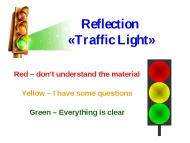 Red, yellow, and green coloured circles